 Порядок аттестации  педагогических работников,  осуществляющих педагогическую деятельность.п. 1 Порядка аттестации указывается, что он применяется ко всем педагогическим работникам (кроме профессорско-преподавательского состава) организаций, осуществляющих образовательную деятельность, замещающим должности, поименованные в подразделе 2 раздела 1 номенклатуры должностей (утверждена постановлением Правительства РФ от 8 августа 2013 г. № 678), в том числе по совместительству в той же или иной организации, а также путем совмещения должностей наряду с работой в той же организации, определенной трудовым договором.Указанная номенклатура определяет следующие педагогические должности:ВоспитательСтарший воспитательИнструктор-методистСтарший инструктор-методистИнструктор по трудуИнструктор по физической культуреКонцертмейстерМастер производственного обученияМетодистСтарший методистМузыкальный руководительПедагог дополнительного образованияСтарший педагог дополнительного образованияПедагог-библиотекарьПедагог-организаторПедагог-психологПреподавательПреподаватель-организатор основ безопасности жизнедеятельностиРуководитель физического воспитанияСоциальный педагогСтарший вожатыйСтарший тренер-преподавательТренер-преподавательТьюторУчительУчитель-дефектологУчитель-логопедЛогопед (это наименование должности предусмотрено для организаций сферы здравоохранения и социального обслуживания, осуществляющих образовательную деятельность).Во второй статье Федерального закона от 29 декабря 2012 г. № 273 ФЗ «Об образовании в Российской Федерации» указывается, какую организацию можно определить как «осуществляющую образовательную деятельность»:17) образовательная деятельность - деятельность по реализации образовательных программ;образовательная организация - некоммерческая организация, осуществляющая на основании лицензии образовательную деятельность в качестве основного вида деятельности в соответствии с целями, ради достижения которых такая организация создана;организация, осуществляющая обучение, - юридическое лицо, осуществляющее на основании лицензии наряду с основной деятельностью образовательную деятельность в качестве дополнительного вида деятельности;организации, осуществляющие образовательную деятельность, - образовательные организации, а также организации, осуществляющие обучение. В целях настоящего Федерального закона к организациям, осуществляющим образовательную деятельность, приравниваются индивидуальные предприниматели, осуществляющие образовательную деятельность, если иное не установлено настоящим Федеральным законом».Таким образом, можно подать заявление на аттестацию с целью установления квалификационной категории (первой, высшей), если Вы:занимаете педагогическую должность или педагогические должности (например, учитель и педагог дополнительного образования), в том числе по совместительству в той же или иной организации, а также путем совмещения должностей наряду с работой в той же организации, определенной трудовым договором;работаете в организации (или у индивидуального предпринимателя), имеющей лицензию на образовательную деятельность. Обращаем внимание, что:«заявления о проведении аттестации подаются педагогическими работниками независимо от продолжительности работы в организации, в том числе в период нахождения в отпуске по уходу за ребенком» (п.29 Порядка аттестации);прохождение аттестации в целях подтверждения соответствия занимаемой должности не является условием для заявления на аттестацию с целью установления квалификационной категории.Определение квалификационной категории  для заявления                     на аттестацию.На первую квалификационную категорию может подать заявление: педагогический работник, не имеющий квалификационной категории на момент подачи заявления (никогда не проходил аттестацию по этой должности или срок действия ранее установленной квалификационной категории (первой, высшей) закончился);педагогический работник, у которого заканчивается срок действия первой или высшей квалификационной категории;педагогический работник, которому было отказано аттестационной комиссией в установлении первой квалификационной категории 1 год назад.На высшую квалификационную категорию может подать заявление:педагогический работник, планирующий впервые обратиться за установлением высшей категории, имеющий впервые полученную первую квалификационную категорию по этой должности, срок действия которой составляет уже 2 года;педагогический работник, не имеющий квалификационной категории по должности на момент подачи заявления, т.к. срок действия ранее установленной квалификационной категории (первой, высшей) по этой должности закончился;педагогический работник, у которого заканчивается срок действия первой или высшей квалификационной категории;педагогический работник, которому было отказано аттестационной комиссией в установлении высшей квалификационной категории 1 год назад.Заявление на аттестацию.Педагогические работники организаций, осуществляющих образовательную деятельность и находящихся в ведении Новгородской области, муниципальных и частных организаций, осуществляющих образовательную деятельность на территории Новгородской области, подают заявление в аттестационную комиссию, созданную Министерством образования Новгородской области.по электронной почте на электронный адрес: attest53@mail.ru В письме указывается ФИО аттестуемого  и вкладывается  отсканированное заявление с личной подписью аттестуемого и датой. На Ваш адрес  приходит уведомление  о получении документов. путем личного обращения в  отдел аттестации  ГОАУ ДПО «Региональный институт профессионального развития» по адресу:Великий Новгород, ул. Новолучанская, д. 27, кабинет № 332 (3-й этаж),ежедневно с 9.00 до 12.30 и с 13.30 до 17.00,  кроме выходных (суббота,воскресенье) и праздничных дней.В предпраздничные дни продолжительность рабочего времени устанавливается в соответствии с действующим трудовым законодательством Российской Федерации (п. 5.4.1 Регламента);по почте письмом с уведомлением о вручении по адресу:отдел аттестации, ГОАУ ДПО «Региональный институт профессионального развития», ул. Новолучанская д. 27, Великий Новгород, Россия, 173001 (п. 5.4.2 Регламента). Рекомендации по оформлению заявления  на аттестацию.Форма заявления утверждена Регламентом (п.5.1). В случае прохождения аттестации по нескольким должностям заявления подаются по каждой должности (п. 5.2 Регламента).Заявление должно быть четко напечатано или разборчиво написано синими или черными чернилами (пастой) от руки, подписано педагогическим работником. Должны отсутствовать исправления (подчистки, приписки и др.) (п. 5.6 Регламента).Заявление, не оформленное в соответствии с указанными требованиями, направляется или вручается лично педагогическому работнику для устранения имеющихся недостатков.Название организации, осуществляющей образовательную деятельность, также пишется полностью в соответствии с ее Уставом. Поскольку в названии организации, как правило, нет информации о месте ее нахождения на территории Новгородской области, то следует указать населенный пункт, муниципальный район, где организация расположена.Например: 1. Муниципальное автономное общеобразовательное учреждение «Средняя общеобразовательная школа № 8», г. Великий Новгород; 2. Муниципальное автономное общеобразовательное учреждение «Основная общеобразовательная школа д. Верехново», Волотовский муниципальный район. В заявлении указывается должность, по которой планируется аттестоваться, наименование которой должно соответствовать номенклатуре должностей педагогических работников.Руководители образовательных организаций, осуществляющих педагогическую деятельность, в «шапке» заявления могут написать свою основную должность, а в тексте заявления указать педагогическую должность.Для некоторых должностей целесообразно указать преподаваемый(-ые) предмет(-ы), дисциплина(-ы), что важно для проведения самоанализа и экспертизы профессиональной деятельности.Например:учитель истории; учитель начальных классов; преподаватель спецдисциплин, преподаватель русского языка и литературы; учитель ведет несколько предметов – математику и физику. В заявлении он может указать: «учитель математики» или «учитель физики», «учитель математики и физики».           В зависимости от этого выбора учитель в процессе аттестации предъявляет все свои профессиональные достижения в соответствии с критериями показателями аттестационной оценки именно по результатам реализации соответствующих программ: по физике или  математике; по физике и математике. Учитель работает в средней школе и реализует адаптированные образовательные программы. В заявлении он может указать «учитель, реализующий адаптированную программу основного общего и среднего общего образования». Преподаватель работает в профессиональной образовательной организации и реализует программы среднего профессионального образования и/или среднего общего образования. В этом случае преподаватель может указать в заявлении, например, «преподаватель спецдисциплин» или «преподаватель математики».	В зависимости от этого выбора преподаватель в процессе аттестации предъявляет все свои профессиональные достижения в соответствии с критериями и показателями аттестационной оценки именно по результатам реализации соответствующих программ.По должности «воспитатель» педагог может работать и в школе, и в детском саду. При этом в школе может быть дошкольное отделение (группа).В заявлении может быть указано:- в «шапке» заявления – «воспитатель муниципального автономного дошкольного образовательного учреждения «Детский сад № 9 Журавлик», г. Великий Новгород».  В тексте заявления – «…по должности воспитатель»; - в «шапке» заявления – «воспитатель муниципального автономного общеобразовательного учреждения «Средняя общеобразовательная школа №8», г. Великий Новгород». В тексте заявления – «…по должности воспитатель».- в «шапке» заявления – «воспитатель муниципального автономного общеобразовательного учреждения «Средняя общеобразовательная школа №8», г. Великий Новгород». В тексте заявления – «…по должности воспитатель дошкольного отделения (или группы)».В этом случае уже в «шапке» заявления можно указать «воспитатель дошкольного отделения (или группы) муниципального автономного общеобразовательного учреждения «Средняя общеобразовательная школа №8», г. Великий Новгород».Рекомендуем ознакомиться с перечнем форм экспертных заключений, утвержденных министерством образования Новгородской области, разработанных с учетом специфики педагогической должности, образовательной организации, реализуемых программ (Приложение 1) или на сайте  ГОАУ ДПО «Региональный институт профессионального развития»  http://dpo53.ru/pages/attestaciya-kadrov.          В заявлении предоставляется информация о наличии или отсутствии квалификационной категории на момент его подачи в аттестационную комиссию.В случае наличия квалификационной категории, указывается:дата ее присвоения (дата аттестации);дата и номер приказа, утвердившего результаты решения аттестационной комиссии.Если на момент подачи заявления у педагога нет квалификационной категории, т.к. срок имевшейся ранее категории по этой должности истек, и он хочет аттестоваться на первую квалификационную категорию, то указывать, какая категория была ранее необязательно, если на высшую – обязательно. В последнем случае сотрудники отдела аттестации могут запросить копии документов, подтверждающих эту информацию (п. 3.4. Регламента).Обращаем внимание на необходимость различать дату аттестации и дату приказа:дата аттестации – это дата заседания аттестационной комиссии, на котором принималось решение о присвоении квалификационной категории;от даты аттестации определяется срок действия квалификационной категории (например, дата аттестации – 26 сентября 2014 года, дата окончания срока действия квалификационной категории наступит через 5 лет, т.е. 26 сентября 2019 года). На дату предыдущей аттестации ориентируется аттестационная комиссия при установлении сроков аттестации;приказ, утверждающий результаты решений аттестационной комиссии, как правило, издается позже, т.е. дата приказа необязательно совпадает с датой аттестации.Формы экспертизы.  Анализ представления работодателя, собеседование. 	При выборе формы экспертизы следует знать, что «анализ представления работодателя» могут выбрать педагогические работники, имеющие:ученую степень;государственные награды (почетные звания, медали, ордена), полученные за достижения в педагогической деятельности (не следует путать с ведомственными наградами);победу в конкурсном отборе лучших учителей на получение денежного поощрения.Для всех остальных педагогических работников предусмотрена такая форма экспертизы как собеседование (п. 5.13 Регламента).Обращаем внимание, что при выборе проведения аттестации на заседании аттестационной комиссии без (с) Вашего (-им) присутствия (-ем):- не следует путать с ситуацией проведения экспертизы в форме собеседования, которая предполагает встречу с экспертной группой; - иметь в виду, что если в ходе проведения аттестации возникнет необходимость изменить первоначальный выбор присутствия/отсутствия на заседании аттестационной комиссии, то об этом следует в письменной форме сообщить сотрудникам отдела аттестации заранее. Способы подачи заявления на аттестацию.         Заявления на аттестацию принимаются в течение всего календарного года.Заявления должны быть рассмотрены аттестационной комиссией в срок не более 30 календарных дней со дня их получения (п. 32 Порядка). В связи с этим проводится не менее одного заседания аттестационной комиссии в месяц.График заседаний аттестационной комиссии ежегодно утверждается приказом  министерства образования  Новгородской области (п. 2.1 Регламента).	Таким образом, после поступления заявления в отдел аттестации указанными выше способами, оно будет рассмотрено на ближайшем (по графику) заседании аттестационной комиссии.       Чтобы своевременно подать заявление на аттестацию, учитывая дату окончания имеющейся квалификационной категории, следует обратить внимание на то, что:1) аттестационная комиссия устанавливает сроки аттестации (сроки проведения экспертизы и даты аттестации) как с учетом даты предыдущей аттестации педагога, так и с учетом утвержденного графика заседаний аттестационной комиссии на соответствующий год; 2)  дата аттестации может не соответствовать дате приказа;3) дата предыдущей аттестации может не совпадать с датами заседаний   аттестационной комиссии в текущем году;4) рекомендация подавать документы не позднее трех месяцев до окончания срока действия имеющейся квалификационной категории обусловлена установленными Порядком аттестации (п.п. 32, 33) сроками для рассмотрения заявления – в течение 30 календарных дней, и собственно проведения аттестации – не более 60 календарных дней.Подача заявления на аттестацию позже указанных трех месяцев не запрещается, но следует иметь в виду, что в установленные аттестационной комиссией индивидуальные сроки аттестации может закончиться действие имеющейся квалификационной категории, что отразится на оплате труда.Информация об  установленном сроке аттестации.В пункте 5.7 Регламента указывается:«Уведомление педагогических работников и их работодателей об установленных аттестационной комиссией сроках аттестации (экспертизы и даты аттестации), месте проведения аттестации осуществляется  министерством образования Новгородской области посредством направления выписки из протокола заседания аттестационной комиссии в государственные органы Новгородской области, имеющие подведомственные организации, осуществляющие образовательную деятельность; органы управления образованием городского округа, муниципальных районов; государственные образовательные организации, подведомственные министерству; частные организации, осуществляющие образовательную деятельность».	Письмо министерства образования Новгородской области публикуется на официальном сайте ГОАУ ДПО «РИПР» в разделе «Аттестация  кадров» (приказы и письма).  http://dpo53.ru/pages/prikazy-i-pisma.	Если педагогическому работнику отказано в прохождении аттестации (в соответствии с п. 4.8 Регламента), то его уведомление об этом решении аттестационной комиссии осуществляется путем направления министерством образования Новгородской области выписки из протокола заседания аттестационной комиссии, содержащей причины отказа, не позднее десяти рабочих дней со дня проведения заседания аттестационной комиссии на указанный педагогическим работником адрес» (п. 5.8 Регламента).	Если педагогическому работнику отказано в установлении квалификационной категории (в соответствии с п. 42, 43, 44  Приказа  № 276 от 07.04.2014 г. «Об утверждении Порядка  аттестации педагогических работников, осуществляющих образовательную деятельность»), то его уведомление об этом решении аттестационной комиссии осуществляется путем направления министерством образования Новгородской области  приказа об установлении (отказе в установлении) квалификационной категории в образовательную организацию.	Важно знать, что при принятии в отношении педагогического работника, имеющего первую квалификационную категорию, решения аттестационной комиссии об отказе в установлении высшей квалификационной категории, за ним сохраняется первая квалификационная категория до истечения срока ее действия.	Педагогические работники, которым при проведении аттестации отказано в установлении квалификационной категории, обращаются по их желанию в аттестационную комиссию с заявлением о проведении аттестации на ту же квалификационную категорию не ранее чем через год со дня принятия аттестационной комиссией соответствующего решения.	Таким образом, если  педагогический работник,  имея первую квалификационную категорию, подает заявление и соответствующие документы на высшую квалификационную категорию, а аттестационная комиссия приняла решение отказать в установлении высшей квалификационной категории, педагогический работник  может подтвердить первую категорию, согласно Порядку проведения аттестации.  Для этого ему необходимо  вновь подать  заявление и документы  на первую квалификационную категорию (после заседания аттестационной комиссии, на которой  ему было отказано в установлении квалификационной категории).	Решение аттестационной комиссии о  результатах аттестации педагогических работников  (установлении первой, высшей или  об  отказе в установлении  квалификационной категории) отражается в  Приказе «Об установлении квалификационной категории»  и направляется в соответствующие федеральные органы исполнительной власти или уполномоченные органы государственной власти субъектов Российской Федерации  и размещается на официальном сайте ГОАУ ДПО «Региональный институт профессионального развития»  http://dpo53.ru/pages/prikazy Перенос установленных сроков аттестации.соответствии с пунктом 5.9 Регламента в исключительных случаях педагогический работник имеет право обратиться в аттестационную комиссию с заявлением о переносе установленных ему сроков аттестации.Такое заявление должно быть представлено в отдел аттестации РИПР не позднее, чем за неделю до окончания установленных сроков его аттестации.	Заявление пишется в соответствии с  требованиями к таким документам в адрес аттестационной комиссии (как и заявление на аттестацию), должно содержать причину, предположительный  срок переноса аттестации (с указанием даты заседания аттестационной комиссии). Оно может быть напечатано или разборчиво написано.         К заявлению должны быть приложены документы или их заверенные копии, подтверждающие основания для пересмотра аттестационной комиссией установленных сроков аттестации.Отзыв заявления на аттестацию.Поскольку аттестация с целью установления квалификационной категории является для педагогического работника добровольной, то он имеет право отозвать свое заявление о прохождении аттестации (п. 5.10 Регламента). Рекомендовано написать заявление об отзыве с аттестации не позднее 7 рабочих дней до заседания аттестационной комиссии.Отзыв заявления на аттестацию оформляется также заявлением в адрес аттестационной комиссии.  Заявление об отзыве  должно содержать:«Шапку» (обращение) как в заявлении на аттестацию  (куда, от кого, ФИО, полное наименование учреждения, согласно Уставу). Например: В аттестационную комиссию от Ивановой Ирины Ивановны,  воспитателя муниципального автономного дошкольного образовательного учреждения «Детский сад № 9 Журавлик», Великий Новгород.Заголовок «Заявление». Например: Прошу отозвать мои документы с аттестационной комиссии, назначенной на  28 ноября  2019 года.  Дату и подпись.  Проведение всестороннего анализа профессиональной деятельности педагогического работника.Формой всестороннего анализа профессиональной деятельности педагогического работника в ходе его аттестации является экспертиза.Целью экспертизы является определение соответствия профессиональной деятельности аттестуемого педагогического работника требованиям, предъявляемым к квалификационной категории (первой, высшей) (п. 5.11 Регламента).Критерии для определения  соответствия квалификационной категории          В пунктах 36 и 37 Порядка аттестации определены следующие основания для установления первой и высшей квалификационной категории:Первая квалификационная категория педагогическим работникам устанавливается на основе:стабильных положительных результатов освоения обучающимися образовательных программ по итогам мониторингов, проводимых организацией;стабильных положительных результатов освоения обучающимися образовательных программ по итогам мониторинга системы образования, проводимого в порядке, установленном постановлением Правительства Российской Федерации от 5 августа 2013 г. № 662, выявления развития у обучающихся способностей к научной (интеллектуальной), творческой, физкультурно-спортивной деятельности;личного вклада в повышение качества образования, совершенствования методов обучения и воспитания, транслирования в педагогических коллективах опыта практических результатов своей профессиональной деятельности, активного участия в работе методических объединений педагогических работников организации.Высшая квалификационная категория педагогическим работникам устанавливается на основе:достижения обучающимися положительной динамики результатов освоения образовательных программ по итогам мониторингов, проводимых организацией;достижения обучающимися положительных результатов освоения образовательных программ по итогам мониторинга системы образования, проводимого в порядке, установленном постановлением Правительства Российской Федерации от 5 августа 2013 г. № 662;выявления и развития способностей обучающихся к научной (интеллектуальной), творческой, физкультурно-спортивной деятельности, а также их участия в олимпиадах, конкурсах, фестивалях, соревнованиях;личного вклада в повышение качества образования, совершенствование методов обучения и воспитания и продуктивного использования новых образовательных технологий, транслирования в педагогических коллективах опыта практических результатов своей профессиональной деятельности, в том числе экспериментальной и инновационной;активного участия в работе методических объединений педагогических работников организаций, в разработке программно-методического сопровождения образовательного процесса, профессиональных конкурсах.           Критерии и показатели аттестационной оценки отражены в формах экспертных заключений для различных категорий работников образования, которые утверждаются приказом министерства образования Новгородской области.          Экспертное заключение представлено в виде таблицы, в которой зафиксированы критерии и показатели уровня квалификации, соответствующие им индикаторы и их значения в баллах, максимальный балл по каждому критерию и показателю, общий максимальный балл, выделена графа для выставления экспертной оценки. Количество баллов, достаточных для установления соответствия требованиям к квалификационной категории, составляет две трети от общего максимального балла.	Формы экспертных заключений разработаны для первой и высшей квалификационной категории, что обусловлено наличием различий в требованиях к квалификационной категории.Формы экспертных заключений доступны для ознакомления  на сайте ГОАУ ДПО «РИПР» (раздел «Аттестация кадров»).Формы  экспертизы. Анализ представления работодателяПедагогические работники проходят экспертизу в форме собеседования  или  анализа представления работодателя. Экспертизу в форме анализа представления работодателя могут выбрать только следующие категории педагогических работников:-   имеющие ученую степень; - государственные награды (почетные звания, медали, ордена), полученные за достижения в педагогической деятельности;- учителя - победители конкурсного отбора на получение денежного поощрения;Обращаем внимание, что не следует путать государственные и ведом-ственные награды.Собеседование.Для экспертизы в форме собеседования педагогический работник представляет следующие документы (п. 5.14 Регламента):- аналитическую справку в соответствии с требованиями, предъявляемыми к заявленной квалификационной категории;- копии документов, заверенные образовательной организацией, и материалы, подтверждающие информацию, содержащуюся в аналитической справке.Аналитическая справка должна быть подписана педагогическим работником, её содержание заверено подписью работодателя и печатью образовательной организации.Обращаем внимание, что в случае перехода педагогического работника из одной организации, осуществляющей образовательную деятельность, в другую, аналитическая справка о профессиональных достижениях также может быть подписана работодателем с предыдущего места работы педаго-гического работника и заверена печатью соответствующей образовательной организации.Опись документов для проведения экспертизы не является обязательным документом, может быть представлена по желанию педагога.Экспертиза  в форме анализа представления.Для экспертизы в форме анализа представления работодателя педаго-гический работник представляет следующие документы (п. 5.15 Регламента):копии документов о присвоении ученой степени или награждении заверенные образовательной организацией;представление, заверенное подписью работодателя и печатью образовательной организации.  С представлением педагогический работник должен быть ознакомлен работодателем под подпись.Представление, как и аналитическая справка, должно отражать профес-сиональные достижения педагога в соответствии с требованиями, предъяв-ляемыми к заявленной квалификационной категории. С рекомендуемой формой  для оформления представления можно ознакомиться  на сайте  ГОАУ ДПО «РИПР» (раздел «Аттестация кадров»).	Если по педагогической должности аттестуется руководитель организации, осуществляющей образовательную деятельность, то его аналитическая справка о профессиональных достижениях или представление заверяются подписью и печатью работодателя.	Если по педагогической должности аттестуется руководитель государ-ственной организации, осуществляющей образовательную деятельность и подведомственной министерству образования  Новгородской области, аналитическая справка о профессиональных достижениях, представление заверяются подписью  министра или заместителя министра, курирующего соответствующую организацию, и печатью министерства.Важно! Подпись работодателя педагогического работника под анали-тической справкой или представлением налагает на работодателя ответст-венность за достоверность информации, выводов, которые отражены в со-держании названных документов.Экспертиза в форме собеседования.Экспертиза в форме собеседования заключается во встрече аттестуемого педагогического работника с членами экспертной группы.Цель собеседования – установить соответствие педагогического работника критериям и показателям уровня заявленной квалификационной категории.	Прежде чем назначить встречу с педагогом, экспертная группа осуществляет предварительный анализ содержания аттестационных материалов по критериям аттестационной оценки. При необходимости изучает другие источники информации о профессиональной деятельности аттестующегося педагогического работника (сайт образовательной организации; учебную документацию, мнения администрации, учащихся и их родителей и т.п.) и/или запрашивает дополнительную информацию. 	          Дата и время собеседования  назначается  с учетом возможностей всех участников встречи: и экспертов, и аттестуемого.         В ходе собеседования эксперты могут задать педагогу вопросы, направленные на уточнение, понимание содержащейся в аттестационных документах информации, а также необходимых для принятия окончательного оценочного решения и оформления соответствующих экспертных выводов. Педагогический работник имеет возможность более широко пояснить и аргументировать свои аналитические выводы, представленные в тексте аналитической справки.На собеседовании аттестуемый должен быть готов:-  представить  краткий самоанализ деятельности в межаттестационный период;- рассказать о своих достижениях в цифрах и фактах в межаттестационный период; - прогнозировать перспективы личного профессионального роста;	Значимым на собеседовании  для аттестуемого  педагога будет понимание  основных позиций государственной политики в области образования. 	По итогам собеседования эксперты должны выработать единое мнение о соответствии аттестуемого уровню заявленной квалификационной категории.  Далее эксперты сообщают аттестуемому работнику решение по результатам рассмотрения аналитической справки, дополнительных материалов и собеседования о соответствии уровню заявленной квалификационной категории (соответствует, / не соответствует требованиям, предъявляемым к первой/ высшей квалификационной категории).Общим для указанных форм экспертизы является деятельность экспертов по оформлению соответствующего экспертного заключения и формирования аттестационного дела, требования к которому сформулированы в пунктах 5.23 и 5.24 Регламента.Аттестуемый после собеседования с экспертами  подписывает экспертное заключение (согласен/не согласен).	Обращаем внимание, что в случае разногласия членов экспертной группы в оценке уровня профессиональной деятельности педагогического работника в аттестационную комиссию представляется экспертное заключение и протокол заседания экспертной группы, содержащий аргументированное особое мнение эксперта.	Педагогический работник также может не соглашаться с выводами экспертной группы, о чем он сообщает при заполнении строки  согласен /не согласен.В этом случае педагог может письменно обратиться в аттестационную комиссию с аргументацией своей позиции или лично присутствовать на ее заседании. Такое право педагога следует из пунктов 4.9 и 4.10 Регламента.	           При проведении экспертизы в форме анализа представления работодателя встреча с  аттестуемым  педагогом не предполагается.При этом экспертная группа также изучает и анализирует аттестационные материалы педагогического работника по критериям аттестационной оценки, формирует запрос на дополнительную информацию (по необходимости). Сроки подачи документов для экспертизы профессиональной деятельности.Документы для проведения экспертизы профессиональной деятельно-сти  в форме собеседования и в форме анализа представления работодателя:могут быть представлены сразу при подаче заявления на аттестациюотдел аттестации РИПР;могут быть представлены после того, как ближайшая аттестационная комиссия рассмотрела заявление и установила сроки аттестации, но не позднее 10 рабочих дней от начала установленного индивидуального срока экспертизы в отдел аттестации РИПР.Результаты аттестации (установление категории или отказ в установлении). соответствии с пунктом 44 Порядка аттестации, пунктами 5.25, 5.26 Регламента решение аттестационной комиссии о результатах аттестации пе-дагогических работников утверждается приказом министерства образования Новгородской области в течение 10 календарных дней после заседания аттестационной комиссии.Приказ министерства образования Новгородской области публикуется на официальных сайтах министерства образования Новгородской области  и РИПР в сети «Интернет».Обратите внимание, что аттестационные листы отменены. Рекомендуется педагогическим работникам сделать копию приказа министерства образования Новгородской области и убедиться, что сделана соответствующая запись в трудовую книжку.Запись в трудовую книжку педагогического работника.	Из разъяснений по применению Порядка проведения аттестации педагогических работников организаций, осуществляющих образовательную деятельность (подготовлены Департаментом государственной политики в сфере общего образования Минобрнауки России и Общероссийским Профсоюзом образования, письмо №08-1933/505 от 03.12.2014 г.)«Согласно пункту 3.1 Инструкции по заполнению трудовых книжек, утвержденной постановлением Минтруда России от 10 октября 2003 г. № 69 «Об утверждении Инструкции по заполнению трудовых книжек» (зарегист-рировано в Минюсте России 11 ноября 2003 г., регистрационный № 5219), если работнику в период работы присваивается новый разряд (класс, категория и т.п.), об этом в установленном порядке производится соответствующая запись.Следовательно, сведения о результатах аттестации, проведенной на основании заявления педагогического работника для установления ему первой или высшей квалификационной категории, должны быть внесены в трудовую книжку.Например, учителю информатики (преподавателю) присвоена высшая квалификационная категория. В этом случае в трудовой книжкев графе 1 раздела «Сведения о работе» ставится порядковый номер записи,в графе 2 указывается дата принятия решения аттестационной комиссии,в графе 3 делается запись «Установлена высшая квалификационная категория по должности «учитель» («преподаватель») без указания преподаваемого предмета,в графу 4 вносятся дата и номер распорядительного акта федерального  органа исполнительной власти, государственного органа исполнительной власти субъекта Российской Федерации, осуществляющего управление в сфере образования».В данном случае распорядительным актом является  приказ министерства образования  Новгородской области.Действия работодателя после установления педагогическому работнику первой или высшей квалификационной категории.Наряду с внесением соответствующей записи в трудовую книжку работодатель аттестованного педагогического работника также издает приказ об изменении оплаты труда педагогического работника с учетом установленной квалификационной категории и даты его аттестации, вносит необходимые изменения в трудовые договоры с работником (п. 5.27 Регламента).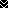 